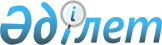 Об определении мест для размещения агитационных печатных материалов и помещений для проведения встреч с избирателями на территории Качирского района
					
			Утративший силу
			
			
		
					Постановление акимата Качирского района Павлодарской области от 24 февраля 2011 года N 62/2. Зарегистрировано Департаментом юстиции Павлодарской области 24 февраля 2011 года N 12-8-102. Утратило силу постановлением акимата Качирского района Павлодарской области от 23 декабря 2011 года N 361/12      Сноска. Утратило силу постановлением акимата Качирского района Павлодарской области от 23.12.2011 N 361/12.

      В соответствии с пунктами 4, 6 статьи 28 Конституционного Закона Республики Казахстан от 28 сентября 1995 года "О выборах в Республике Казахстан" акимат района ПОСТАНОВЛЯЕТ:



      1. Определить по согласованию с районной избирательной комиссией перечень мест для размещения агитационных печатных материалов кандидатов в Президенты Республики Казахстан на территории Качирского района согласно приложению 1.



      2. Определить перечень помещений, предоставляемых для встреч кандидатов в Президенты Республики Казахстан с избирателями на договорной основе, согласно приложению 2.



      3. Акимам сельских округов принять меры по оснащению мест для размещения агитационных печатных материалов кандидатов в Президенты Республики Казахстан стендами, щитами и тумбами.



      4. Настоящее постановление вводится в действие после дня его первого официального опубликования.



      5. Контроль за выполнением данного постановления возложить на руководителя аппарата акима района Фишер Т.В.      Аким района                                Б. Бакауов      "СОГЛАСОВАНО"      Председатель Качирской районной

      территориальной избирательной комиссии

      23 февраля 2011 года                       Т. Садыбеков

Приложение N 1       

к постановлению акимата   

Качирского района      

от 24 февраля 2011 года N 62/2 Перечень мест для размещения агитационных печатных материалов

кандидатов в Президенты Республики Казахстан

Приложение N 2     

к постановлению акимата    

Качирского района     

от 24 февраля 2011 года N 62/2 Перечень помещений, предоставляемых для встреч с избирателями
					© 2012. РГП на ПХВ «Институт законодательства и правовой информации Республики Казахстан» Министерства юстиции Республики Казахстан
				N п/п
Избирательный участок, село
Место размещения
1Избирательный участок N 270, село БайконысУ здания сельского Дома культуры2Избирательный участок N 271, село КызылтанУ частного дома Темирова Р.К. (по согласованию)3Избирательный участок N 272, село ТлеубайУ здания сельского клуба4Избирательный участок N 273, село ПесчаноеУ здания ГУ "М-Горьковское учреждение по охране лесов и животного мира по Качирскому району"5Избирательный участок N 274, села ПесчаноеУ здания сельского Дома культуры6Избирательный участок N 275, село ПесчаноеУ здания филиала районного узла телекоммуникации7Избирательный участок N 276, село КарасукУ здания бывшего магазина8Избирательный участок N 278, село ЫнталыУ частного дома Рахымжанова О.К. (по согласованию)9Избирательный участок N 279, село ТеренкольУ здания районной библиотеки10Избирательный участок N 280, село ТеренкольУ здания районного отделения АО "Казпочта"11Избирательный участок N 281 села ТеренкольУ здания Центра обслуживания населения12Избирательный участок N 565 села ТеренкольНа перекрестках улицы Торайгырова с улицами Зерноградской, Заводской и переулком Панфилова13Избирательный участок N 566 села ТеренкольНа двухэтажном доме по ул. Елгина,14914Избирательный участок N 282, село БереговоеУ здания сельской библиотеки15Избирательный участок N 283, село Зеленая РощаУ частного дома Букаева Х.Ш. (по согласованию)16Избирательный участок N 284, село ОсьмерыжскУ здания частного магазина ИП "Арынов О.С." (по согласованию)17Избирательный участок N 285, село ТихомировкаВ центре села18Избирательный участок N 286, село ЛуговоеВ центре села19Избирательный участок N 287, село ЖанабетУ здания сельской библиотеки20Избирательный участок N 288, село БобровоУ частного дома Балаганского З.Н. (по согласованию)21Избирательный участок N 289, село ЖаскайратУ частного дома Бейсембаевой З.Н. (по согласованию)22Избирательный участок N 290, село ПервомайскоеУ здания сельского клуба23Избирательный участок N 291, село ЛесноеУ частного дома Сейтказинова С.А. (по согласованию)24Избирательный участок N 292, село МотогулУ здания конторы ТОО "Тромен Агро" (по согласованию)25Избирательный участок N 293, село БлаговещенкаУ здания частного магазина Костючкова В.А. (по согласованию)26Избирательный участок N 294, село ОктябрьскоеУ здания сельского клуба27Избирательный участок N 295, село КалиновкаУ здания сельской библиотеки 28Избирательный участок N 296, село КызылдауУ здания сельского клуба29Избирательный участок N 297, село КараталУ здания конторы крестьянского хозяйства "Щевелев" (по согласо-ванию)30Избирательный участок N 298, село ФедоровкаУ здания сельской библиотеки31.Избирательный участок N 299, село КонторкаУ частного дома Бакенова Т. (по согласованию)32Избирательный участок N 300, село ИвановкаУ здания сельского Дома культуры33Избирательный участок N 301, село НовоспасовкаУ здания сельского клуба34Избирательный участок N 302, село ЮбилейноеУ частного дома Сагитова Б.К. (по согласованию)35Избирательный участок N 303, село ЛьвовкаУ здания спорткомплекса КХ "Вильгельм" (по согласованию)36Избирательный участок N 304, село ТимофеевкаУ частного дома Мухамедова А.Б. (по согласованию)37Избирательный участок N 305, село ФрументьевкаУ здания сельского Дома культуры38Избирательные участки N 306, 567, село ВоскресенкаУ здания сельского клуба39Избирательный участок N 307, село БерезовкаУ здания сельского клуба40Избирательный участок N 309, село Малые-БерезнякиУ частного дома Пономарева Г.Г. (по согласованию)41Избирательный участок N 310, село ТрофимовкаУ здания сельского клуба42Избирательный участок N 311, село ТегистыкУ здания сельского клуба43Избирательный участок N 312, село Жана-КурлусУ частного дома Жумажанова К.Т. (по согласованию)44Избирательный участок N 313, село ПокровкаУ здания частного магазина ИП "Абельдинова" (по согласованию)N п/п
Наименование сельского округа
Наименование села
Место проведения встречи
1Байконысскийсело БайконысСельский Дом культуры, улица К. Есжанова2Байконысскийсело КызылтанУ частного дома Темирова Р.К. (по согласованию)3Байконысскийсело ТлеубайСельский клуб4Песчанскийсело Песчаное1. ГУ "М-Горьковское учреждение по охране лесов и животного мира по Качирскому району";

2. Сельский Дом культуры, улица Выдрина;

3. Сельская библиотека, улица Выдрина5Песчанскийсело КарасукЧастный дом Чикуновой Л.В. (по согласованию)6Теренкольский село ЫнталыЧастный дом Рахымжанова О.К. (по согласованию)7Теренкольскийсело ТеренкольРайонная библиотека, ул. Ленина8Береговойсело БереговоеСельская библиотека9Береговойсело Зеленая РощаЧастный дом Букаева Х.Ш. (по согласованию)10Береговойсело ОсьмерыжскЧастный магазин ИП "Арынов О.С." (по согласованию)11Береговойсело ТихомировкаЧастный дом Коберта С.Н. (по согласованию)12Береговойсело ЛуговоеЧастный дом Исмаилова С.Б. (по согласованию)13Бобровскийсело ЖанабетСельская библиотека14Бобровскийсело БобровоЧастный дом Балаганского В.Е. (по согласованию)15Бобровскийсело ЖаскайратЧастный дом Бейсембаевой З.Н. (по согласованию)16Октябрьскийсело ПервомайскоеЧастный дом Тургульдинова Б.А. (по согласованию)17Октябрьскийсело ЛесноеЧастный дом Сейтказинова С.А. (по согласованию)18Октябрьскийсело МотогулКонтора ТОО "Тромен Агро" (по согласованию)19Октябрьскийсело БлаговещенкаЧастный дом Стеблюкова А.Ф. (по согласованию)20Октябрьскийсело ОктябрьскоеСельский клуб21Калиновскийсело КалиновкаСельская библиотека22Калиновскийсело КызылдауЧастный дом Горшанова А.В. (по согласованию)23Калиновскийсело Караталчастный дом Щевелева С.А. (по согласованию)24Федоровскийсело ФедоровкаСельская библиотека25Федоровскийсело КонторкаЧастный дом Дубина В.К. (по согласованию)26Ивановскийсело ИвановкаСельский Дом культуры, ул. Ленина, 627Ивановскийсело НовоспасовкаСельский клуб28Теренкольскийсело Юбилейноечастный дом Сагитова Б.К. (по согласованию)29Верненскийсело ЛьвовкаСпорткомплекс КХ "Вильгельм", ул. Кирова (по согласованию)30Верненскийсело ТимофеевкаЧастный дом Мухамедова А.Б. (по согласованию)31Коммунарскийсело ФрументьевкаСельский Дом культуры, ул. Клубная32Воскресенскийсело ВоскресенкаСельский клуб, ул. 70 лет Октября33Березовскийсело БерезовкаСельский клуб, ул. Советова34Березовскийсело Малые-БерезнякиЧастный дом Пономарева Г.Г. (по согласованию) 35Жана-Курлусскийсело ТрофимовкаСельский клуб, ул. М. Горького36Жана-Курлусскийсело ТегистыкСельский клуб37Жана-Курлусскийсело Жана-Курлусчастный дом Жумажанова К.Т. (по согласованию)38Жана-Курлусскийсело Покровкачастный дом Жакиенова Б.Ш. (по согласованию)